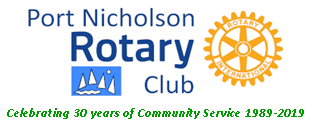 “CHANGEOVER”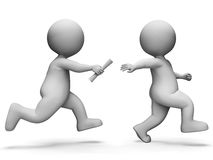 You and your spouse/partner are cordially invited to our Annual Club Changeover- passing of the baton from President David to President Elect Mike(and Post Covid Celebration😊)When: 5.30 - 7.30pm
            Wednesday 1 July 2020
Venue: The AnteroomLevel 5
             The Wellington Club88 The TerraceWellingtonCost:    $50 ppCanapés and welcome drinkCash barEntertainment: Dee Van WelPayments to Club Account03-0502-0132476-00With Reference ‘Changeover’